CONVENTION DE STAGE EN EXPLOITATION AGRICOLEBACHELIER EN AGRONOMIEOrientation Agronomie généraleEntre les soussignés :Le Maître de Stage :Nom et adresse du maître de stage : ………………..……………………………………………………………………...……………………………………………………………………………………….Adresse E-mail : …………………………………………………………………….Nom et adresse de l’entreprise/institution/laboratoire :………………………………………………………………………………………..………………………………………………………………………………………..Domaine(s) d’activité de l’entreprise/institution/laboratoire :………………………………………………………………………………………..………………………………………………………………………………………..N° de l’Entreprise :	………………………………………………………………N° de tél., Gsm : 	………………………………………………………………N° de Fax : 		………………………………………………………………Adresse courriel (bien lisible) : ………………………………………………………Nom et n° de Tél. de l’organisme de Médecine du travail auquel l’entreprise est soumise : ……………………………………………………………………………..………………………………………………………………………………………..L’enseignant :Halut Thierry Gsm :0472/893972Adresse mail : thierry.halut@hech.be Et le Stagiaire :Nom, prénom :	………………………………………………………………………Lieu et date de naissance : …………………………………………………………...Adresse : 	……………………………………………………………………….Adresse courriel (bien lisible) : ………………………………………………………N° tél. /Gsm : 	……………………………………………………………………….N° registre national : ………………………………………………………………....	(Voir carte SIS, 11 chiffres)								Régulièrement inscrit en 2ème année d’études du Baccalauréat en agronomieIl a été convenu ce qui suit : Monsieur/Madame : ……………………………………………accepte de recevoir en stage Monsieur/Mademoiselle : ………………………………… ; La semaine pendant les vacances de Printemps et deux semaines entre le 01 juillet et le 14 septembre. Conditions de stageBut du stageLe stage s'effectue dans une exploitation agricole belge ou étrangère. L’étudiant doit s’y confronter à la réalité de la production, une base indispensable à la formation d’un bachelier en agronomie. Un stage réussi est un stage où l’étudiant, ayant participé au travail de l’exploitation, a compris les objectifs, les contraintes et les méthodes de travail de l’exploitant. Le Maître de stage Le Maître de stage est le chef de l’exploitation. Il y a son activité professionnelle principale. C’est lui (ou elle) qui prend en charge le stagiaire : il le reçoit et lui donne tous les renseignements utiles à propos de l’exploitation, de sorte que le stagiaire puisse situer clairement son propre rôle dans le travail qui lui sera demandé.Le maître de stage confie, au stagiaire, des tâches en rapport avec l’objectif du stage (la  formation de l’étudiant) renseigne et guide le stagiaire par ses conseils. Les obligations de l’étudiant L’étudiant se conformera scrupuleusement aux règles de travail de l'exploitation qui l'accueille : horaires, méthodes, directives du Maître de stage. Il fera preuve d'application, de conscience professionnelle et d'esprit d'initiative. Il ne fera rien qui puisse nuire au renom de l'exploitation. Il va aussi de soi que l’étudiant respectera formellement la confidentialité à propos d’informations sensibles que lui donnerait son Maître de stage.Le stage se déroule pendant l’année académiqueEtre présent avec régularité est une obligation. L’étudiant avertira dès lors sans tarder le Maître de stage, et le professeur responsable, en cas d'interruption du stage pour raison médicale, et leur fera parvenir un certificat médical.Si le stage doit être arrêté, ce ne peut être que pour des motifs graves, et après accord écrit préalable du professeur responsable.Fin du stageA la fin de la période de stage, le Maître de stage renverra au professeur responsable la feuille d’appréciation du comportement et du travail du stagiaire.En cas de problème.Monsieur HALUT, responsable des stages peut être contacté au 0472/893972 ou 085/27 33 40 (Isia)Les questions administrativesLes assurancesLe stagiaire est couvert par une assurance « responsabilité civile et accidents corporels ». La Fédération Wallonie-Bruxelles a souscrit à cet effet un contrat d’assurance auprès de la société Ethias numéro :45 :417 :115La responsabilité de l’institut ne couvre pas les heures de travail qu’accomplirait volontairement un stagiaire chez un particulier ou dans un autre lieu non repris sur la présente convention.Une rémunération ?Le stage ne doit pas être rémunéré. Mais il n'y a pas d'obstacle à ce que le stagiaire reçoive un défraiement pour des dépenses occasionnées par le stage. Il s’agit alors d’accords privés entre l'exploitant et le stagiaire.Limite de la convention.La présente convention ne constitue en aucune façon un contrat de travail. Sa portée se limite à la notion de stage formatif et essentiellement temporaire.Fait en 4 exemplaires,  le ………………..à ………………………dont :	un exemplaire destiné au maître de stage ;un exemplaire conservé par le stagiaire ;un exemplaire destiné au professeur responsable ;un exemplaire à transmettre à la Direction de l’institut via le secrétariat des études.SignaturesLe Maître de stage		Le stagiaire		Le professeur responsableANNEXE AU CONTRAT DE STAGEProtection des stagiaires - Suivi médical Arrêté royal du 21 septembre 2004 modifié le 30 septembre 2005A remplir par l'institution qui accueille le stagiaire en premier lieu, ci-dessous dénommée "l'employeur"COORDONNEES de l’employeur :………………………………………………………………………………………………………………………………………………………………………………………………………………………………………………………………………………………………………………………………………………COORDONNEES du stagiaire :NOM et Prénom : ……………………………………………………………………………….Section : …………………………………………………………………………………………..Dans le cadre de la présente convention de stage, l'employeur :atteste par la présente que le stagiaire n'est pas exposé à un (des) risques et en conséquence estime qu'une surveillance de santé (examen de santé préalable et suivi éventuel) n'est pas nécessaire.joint à la présente l'analyse de risques réalisée pour l'ensemble des travailleurs de son entreprise ou une analyse de risque simplifiée et en conséquence estime qu'une surveillance de santé (examen de santé préalable et suivi éventuel) est nécessaire.Dans ce cas, l'employeur choisit :de faire appel à son service de médecine du travail et dans ce cas joint à la présente le formulaire d’évaluation de santé réalisé par celui-cide faire appel au service de médecine du travail de l’institution scolaireatteste que le stagiaire est exposé à des risques particuliers dus à son statut ou aux tâches qui lui sont confiées dans le cadre de la présente convention et estime que les mesures suivantes doivent être prises :- vaccinations :	.................................................- autres : 	..........Fait à 			 le :L’Employeur 						Le Stagiaire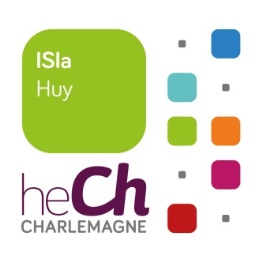 APPRECIATION DU STAGEA renvoyer par courrier, par Fax ou par E-mail dès la fin du stageNom du Maître de stage Nom du Maître de stage Nom du Maître de stage Nom et adresse de l'entreprise :Nom et adresse de l'entreprise :Nom et adresse de l'entreprise :Nom du stagiaire :Nom du stagiaire :Nom du stagiaire :Nom du stagiaire :Nom du stagiaire :Dates du stage :Dates du stage :APPRÉCIATION (par rubrique) : très bien (TB), bien (B), suffisant (S), insuffisant (I),APPRÉCIATION (par rubrique) : très bien (TB), bien (B), suffisant (S), insuffisant (I),APPRÉCIATION (par rubrique) : très bien (TB), bien (B), suffisant (S), insuffisant (I),APPRÉCIATION (par rubrique) : très bien (TB), bien (B), suffisant (S), insuffisant (I),APPRÉCIATION (par rubrique) : très bien (TB), bien (B), suffisant (S), insuffisant (I),APPRÉCIATION (par rubrique) : très bien (TB), bien (B), suffisant (S), insuffisant (I),APPRÉCIATION (par rubrique) : très bien (TB), bien (B), suffisant (S), insuffisant (I),APPRÉCIATION (par rubrique) : très bien (TB), bien (B), suffisant (S), insuffisant (I),Assiduité, régularité, ponctualité Assiduité, régularité, ponctualité Assiduité, régularité, ponctualité Assiduité, régularité, ponctualité Application, motivation, intérêt Application, motivation, intérêt Application, motivation, intérêt Application, motivation, intérêt Compétence Compétence Organisation du travail et esprit d'initiativeOrganisation du travail et esprit d'initiativeOrganisation du travail et esprit d'initiativeOrganisation du travail et esprit d'initiativeSens des responsabilités Sens des responsabilités Sens des responsabilités Sens social, travail en équipe Sens social, travail en équipe Sens social, travail en équipe Sens social, travail en équipe ManquementsManquementsAutres remarques ou conclusions Autres remarques ou conclusions Autres remarques ou conclusions Autres remarques ou conclusions  Appréciation globale  Appréciation globale  Appréciation globale  Appréciation globale 